LOS ATREVIDOS 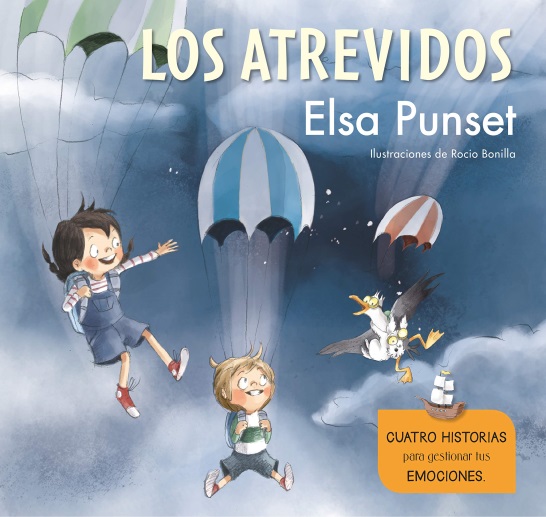 Elsa PunsetCuatro historias para gestionar emocionesEditorial BeascoaResumen historias: La autora   narra cuatro historias protagonizadas por   dos hermanos y su perro   mientras duermen ;  a través de una Gaviota que organiza: Las Olimpiadas de las Emociones (OéOé).1ª.-L os atrevidos dan el Gran salto.Frases que recordar.:“No existe un desafío más grande que mejorarse a uno MISMO.”¡Debemos aprender a ser dueños y no esclavos de nuestras emociones!“Es mejor un buen susto y aprender de una vez por todas  a enfrentarse al miedo que andar arrastrándose una vida entera”Es conveniente ante el miedo:” Respirar profundamente  para relajarse.”Taller de emociones.: El MiedoEl miedo se deja sentir en cuerpo y mente.   Chequeo del miedo: Pálidos/as, manos frías, el corazón late fuerte, nudo en el estómago.El miedo genera “ estrés”, si es excesivo se convierte en ansiedad.Hazlo Tú mismo (actividad):Plan antimiedo:   Es importante  para cuando tengamos miedo . Cada uno   acuerde sus trucos.  Ejemplo . Pensar en algo que nos relaje, respirar profundamente....2ª.-L os atrevidos En Busca del tesoro.Frases que recordar.:Cada niño/a, cada persona tiene algo muy Especial, importantísimo que hacer: “Quererse a uno MiSMO”.“Cuando las cosas vienen  mal : más optimista tienes que ser”.“Importantísimo el trabajo en Equipo”.Taller de emociones.: La AutoestimaLos primeros años de vida son fundamentales para sentar las bases de una autoestima sana.Es importante tener una buena autoestima.La actitud de los padres y madres es importantísima en la autoestima de los niños.Hazlo Tú mismo  (actividad): La caja del tesoro. Cada niño confeccionará su propia caja del tesoro. Y recuerde que : El tesoro  y el recurso más importante  ¡Los lleva dentro!3ª.-L os atrevidos y La aventura en el faro .Frases que recordar:Es importante” entrenarse a ser buenos amigos”.¡Uno para todos y todos para uno!Taller de emociones.: Las Habilidades sociales.La fortaleza de los humanos depende de la capacidad para adaptarnos y colaborar.Necesitamos aprender y practicar habilidades sociales concretas.Hazlo Tú mismo  (actividad): El juego de hacer regalos. Cada niño practicará su capacidad para ponerse en la piel de los otros (empatía) y disfrutará del placer de hacer algo por los demás.4ª.-L os atrevidos   y El misterio del dinosaurio.Frases que recordar: Hacer algo que te guste mucho que te ayude a olvidar que estas enfadado/a.Taller de emociones:  La Ira y los enfados.La ira es una emoción muy común. Es necesario aprender a gestionar esta emoción.A veces puede ser una emoción útil y positiva.Hazlo Tú mismo  (actividad): ¡Haced un sándwich de la paz con vuestras  estrategias  favorita!RECOMENDADO PARA ALUMNADO DE: Segundo ciclo de Educación Primaria y alumnado de NEAE y  NEE cuyo nivel cognitivo se corresponda con este ciclo.